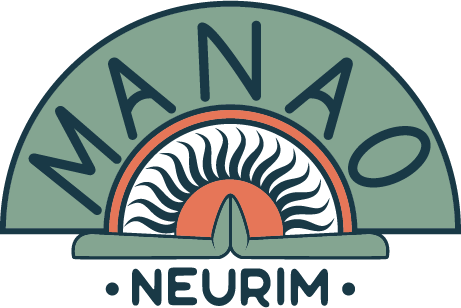 בוקר מנאו (משעה 8:00- 12:00)אגס בנדיקט- ביצה עלומה, תבשיל מנגולד והולנדייז 47טוסט אבוקדו פתוח- לחם מחמצת שיפון קלוי, אבוקדו פרוס, ביצה עלומה, צ'ילי גרוס וג'עלה 49חציל בטאבון- סלטון פרש ויגורט יווני 28פלטת גבינות- 3 סוגי גבינות של משק יעקבס, ענבים קפואים, קרקר דגנים וריבת הפתעה 59  מוזלי - יוגורט יווני, שיבולת שועל ופירות העונה 48(גרנולה שוקולד\ גרנולה תאנים)שקשוקה פיקנטית – 2 ביצים, עגבניות, שום , פלפל חריף, טחינה ופוקאצ'ה מהטאבון 62פאטוש – מלפפון, שרי, בצל, נענע, פטרוזיליה, שקדים, טפנד, סומק, זעתר, קרקר כוסמין ופטה  64טפיוקה -קרם קוקוס ופירות העונה  34פודינג צ'יה -חלב שקדים ופירות העונה 34neurimculinary@gmail.com